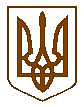                             БУЧАНСЬКА МІСЬКА РАДА             КИЇВСЬКОЇ ОБЛАСТІДВАДЦЯТА  СЕСІЯ СЬОМОГО СКЛИКАННЯР  І   Ш   Е   Н   Н   Я«07 »  листопада   2016 року 						№ 825-20-VII   Про доповнення до Статуту КП «Бучабудзамовник»  Бучанської міської ради          Для підвищення  якості та розширення послуг, що надаються населенню КП «Бучабудзамовник» Бучанської міської ради та максимального збільшення рівня фінансово-господарської діяльності підприємства, з метою приведення установчих документів підприємства до вимог чинного законодавства, керуючись Законом України «Про місцеве самоврядування в Україні», міська радаВИРІШИЛА:Внести доповнення  до статуту КП ««Бучабудзамовник» Бучанської міської ради, а саме:  Стаття .ІІІ . Цілі, мета та предмет діяльності підприємства – п.3.3.23. Підготовка та оформлення документації на розподіл будинковолодінь та виконання містобудівного розрахунку гранично допустимих параметрів забудови.Провести державну реєстрацію змін до установчих документів в установленому   законодавством порядку.Контроль за виконанням даного рішення покласти на комісію з питань соціально- економічного розвитку, підприємництва, житлово-комунального господарства, бюджету, фінансів та інвестування.Головуючий на сесії,депутат ради									В.П.Олексюк